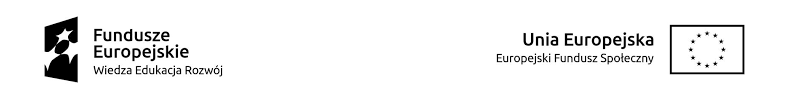 HARMONOGRAM ODBYWANIA SIĘ WARSZTATÓW KOMPETENCJI SPOŁECZNYCHw ramach projektu pt. „RAZEM MOŻEMY WIĘCEJ”POWR.01.04.00-00-0012/18MIEJSCE: ul. Kościelna 2, 23-450 Goraj
L.pRodzaj zajęć Data spotkaniaGodziny spotkania1.Warsztaty grupowe (1 grupa)07.07.202013.00-19.30 - 8 godzin dydaktycznych2.Warsztaty grupowe (1 grupa)09.07.20209.30-16.00 - 8 godzin dydaktycznych3.Warsztaty grupowe (1 grupa)13.07.20209.30-16.00 - 8 godzin dydaktycznych4.Warsztaty grupowe (1 grupa)14.07.20209.30-16.00 - 8 godzin dydaktycznych5.Warsztaty grupowe (1 grupa)16.07.20209.30-16.00 - 8 godzin dydaktycznych